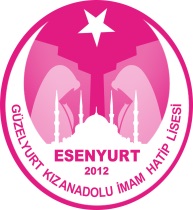 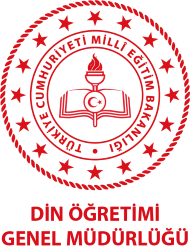 2020-2021 ÖĞRETİM YILIGÜZELYURT KIZ ANADOLU İMAM HATİP LİSESİ(Fen ve Sosyal Bilimler Proje Okulu) “ÜNİVERSİTEYE DOĞRU HEDEF 2021” PROJESİYILLIK EYLEM PLAN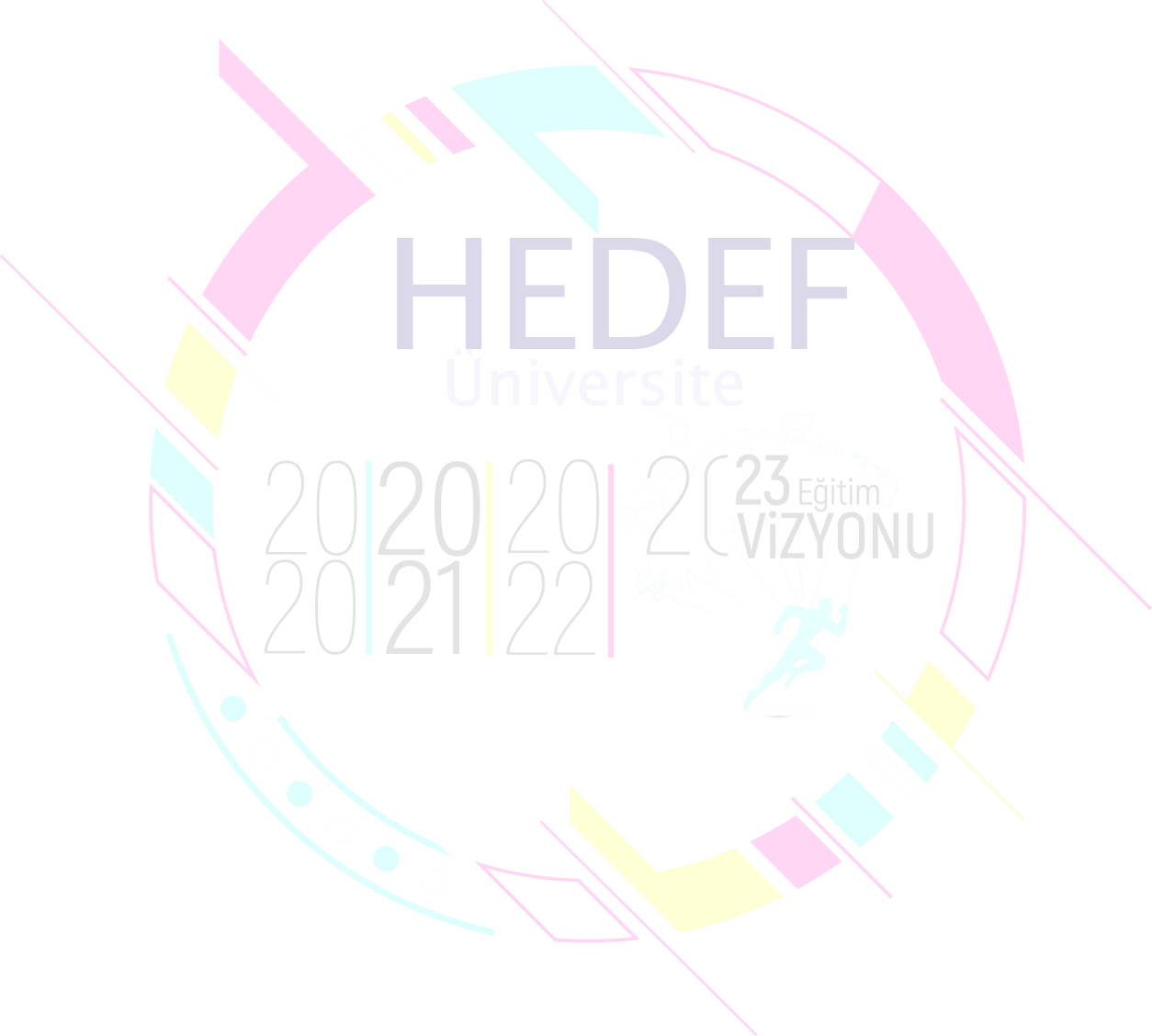 AYYAPILACAK FAALİYETLEREKİM“Hedef 2021” projesinin okul öğretmenlerine tanıtılması.Akademik Takip Komisyonunun Oluşturulması ve ilk toplantının yapılmasıOkul Hedef 2021 logosu yapılmasıHedef 2021 tanıtım afişi hazırlanması Üniversite Hazırlık Programı Yıllık Eylem Planının hazırlanmasıHazırlanan Yıllık Eylem Planında belirlenen faaliyetler ile ilgili veli ve öğrencilerin “Hedef 2021” Proje toplantısında bilgilendirilmesi.2 Deneme sınavı yapılmasıOkulun internet sitesinde Hedef2021 başlığı oluşturulmasıI. ve II. Dönem yapılacak deneme sınavları takviminin hazırlanması ve afiş haline getirilerek duyurusunun okul internet sitesinde ve sosyal medyada yapılmasıEba’dan yapılacak deneme sınavları takviminin öğrencilerle paylaşılması.Koçluk Sistemi ile ilgili kullanılacak evrakların hazırlanması.(Defter haline getirilmesi.)Koçluk Sistemi ile ilgili öğretmenlere müşavirlik yapılmasıKoçluk Sistemi’ne dahil olacak öğrencilerin belirlenmesiHedef 2021 KTS Aylık Rapor girişinin proje koordinatörü tarafından yapılması.KASIMKoçluk; Öğrenci Takip dosyalarının hazırlanıp öğretmen ve öğrencilere dağıtılması Koçluk Sistemi ile öğrencilerin sınav ve çalışmalarının takibine başlanması.Bazı derslerde “Konu tarama testi” yapılması2 Deneme Sınavı yapılmasıSoru Çözüm Kampı planlanmasıOkulumuzdaki üniversiteye yönelik yapılan çalışmalar ile ilgili velilerin bilgilendirilmesi.2019 Yüksek Öğretim Kurumları Sınavının (YKS) 12. sınıflara uygulanması.Mesleki Rehberlik çalışmaları kapsamında bir meslek elemanının öğrencilerle okulda ya da zoom üzerinden buluşturulması.Kampa katılan öğretmenlerimiz ve koçlarımız için teşekkür yemeğinin organize edilmesi ve öğretmen motivasyonunun güçlendirilmesi.Din Öğretimi Genel Müdürlüğünce yayınlanan "Hedef 2020" anket çalışmalarına katılımın sağlanması.Hedef 2021 KTS Aylık Rapor girişinin proje koordinatörü tarafından yapılması.ARALIK2 Deneme Sınavı yapılmasıÖğrenci koçlarının, veliler ile öğrencilerin deneme sınav sonuçlarının analizini yaparak görüşmesi.Mesleki Rehberlik çalışmaları doğrultusunda 12. Sınıf öğrenciler ile birebir görüşmeler yapılması.Danışma Kurulu toplantısının yapılmasıMEB Din Öğretimi Genel Müdürlüğü tarafından hazırlanan meslek dersleri çoktan seçmeli sorularının öğrencilere test şeklinde verilerek "Meslek Dersleri Soru Çözüm Saati" uygulamasının gerçekleştirilmesi.Hedef 2021 KTS Aylık Rapor girişinin proje koordinatörü tarafından yapılması.OCAK2 Deneme Sınavı yapılmasıŞubat tatilinde yapılacak olan “Soru Çözüm Kampı”nın planlanması, afiş hazırlanarak duyurusunun yapılması.Bazı derslerden konu tarama sınavı yapılması Başarılı iş insanlarının öğrencilerle görüştürülerek(yüz yüze ya da uzaktan) öğrencilerde hedef oluşturulmasının sağlanması1. Dönem yapılan çalışmaların değerlendirilmesi1. Dönem Raporunun hazırlanmasıHedef 2021 KTS Aylık Rapor girişinin proje koordinatörü tarafından yapılması.ŞUBATDeneme Sınavı Takviminin güncellenmesi4 Deneme Sınavı yapılması12. Sınıf öğrencilerinin sınav deneyimi için Milli Savunma Üniversitesi Sınavına başvurularının sağlanması.Bazı derslerde konu tarama testleri yapılmasıYKS’de yer alan derslerin öğretmenleriyle toplantı yapılarak ders bazındaki özel sorunların tespit edilmesi ve gerekli tedbirlerin alınması.Hedef 2021 KTS Aylık Rapor girişinin proje koordinatörü tarafından yapılması.MART4 Deneme Sınavı yapılması2020-(YKS) Yükseköğretim Kurumları Sınavına yönelik rehberlik servisiyle iş birliği yaparak öğrencilerin bilgilendirilmesi ve başvuru yapmalarının sağlanması.YKS başarılı olmuş mezun öğrencilerin sınava hazırlanan öğrencilerle buluşturulması.Öğrenci koçlarının, veliler ile öğrencilerin deneme sınav sonuçlarının analizini yaparak görüşmesi.Mesleki Rehberlik çalışmaları doğrultusunda 12. Sınıf öğrenciler ile birebir görüşmeler yapılması.12. Sınıf öğrencilerine ve öğretmenlere yönelik motivasyon amaçlı yemek düzenlenmesi.Hedef 2021 KTS Aylık Rapor girişinin proje koordinatörü tarafından yapılması.NİSAN6 Deneme Sınavı yapılmasıNisan Ayı Ara tatilinde “ Soru Çözüm Kampı” planlanması ve uygulanması12. Öğrencilerine Sınav Kaygısı ve Stresi ile ilgili çalışmalar yürütülmesiDeneme Sınavlarının analizlerinin yapılarak analizlere göre öğrencilere bireysel Rehberlik yapılmasıHedef 2021 KTS Aylık Rapor girişinin proje koordinatörü tarafından yapılması.MAYIS8 Deneme Sınavı yapılması12. Sınıf öğrencilerine ve öğretmenlere yönelik motivasyon amaçlı eğlenceli yarışmalar düzenlenmesiSeviye Tespit Sınavının Uygulanması (11. sınıftan 12. sınıfa geçeceklere yönelik )Hedef 2021 KTS Aylık Rapor girişinin proje koordinatörü tarafından yapılması.HAZİRANSınav öncesinde öğrenci koçları tarafından öğrencilerin aranaraköğrencilere “başarılar” dilenmesi. Sınav günü ve öncesinde yapılacaklarla ilgili velilere bilgi verilmesi.Öngörülen yaz kamp programının öğretmen,öğrenci ve velilere duyurulması (11. sınıftan 12. sınıfa geçeceklere yönelik )Öğrenci Koçluğuyla ilgili çalışmaların; öğretmen,öğrenci ve velilere duyurulması (11. sınıftan 12. sınıfa geçeceklere yönelik )Hedef 2021 KTS Aylık Rapor girişinin proje koordinatörü tarafından yapılması.